Информация об итогах исполнения муниципальной программы «Об улучшении условий и охраны труда на территории                                                      Усть-Бюрского сельсовета» за 2020 годМуниципальная программа «Об улучшении условий и охраны труда на территории Усть-Бюрского сельсовета» была утверждена постановлением главы Усть-Бюрского сельсовета № 124-п от 05.10.2015г.Основными целями Программы является:-  предупреждение несчастных случаев на производстве,-  создание здоровых и безопасных условий труда работников на каждом рабочем месте.Для реализации целей Программа предусматривает решение следующих задач:-  совершенствование нормативного правового и информационного обеспечения в сфере охраны труда;-     развитие системы обучения охране труда;-     улучшение и оздоровление условий труда на рабочих местах;- проведение профилактических мероприятий, направленных на сокращение производственного травматизма и профессиональных заболеваний.        На территории Усть-Бюрского сельсовета по состоянию на 01.01.2021г. проживает 2020 чел. (2017г. – 2085 чел., 2018г. – 2056 чел., 2019г. – 2035 чел., 2020 – 2023 чел.), 921 чел. -  население в трудоспособном возрасте,  605 чел.  заняты работой в личных подсобных хозяйствах, на различных предприятиях и организациях нашего села, Республики Хакасия и за пределами Республики. Остановимся на гражданах, работающих на территории Усть-Бюрского сельсовета и в городе Сорске.Количество работающих:МБОУ «Усть-Бюрская СОШ», детский сад «Елочка» 60 человек;АУ «Устьбирьлессервис» 1 чел.;                        Усть-Бюрское лесничество 13 чел.;АУ РХ «Леса Хакасии» 13 чел;Администрация Усть-Бюрского сельсовета 19 чел.;   ПЧ № 102 - 10 чел.;   МКУ «Усть-Бюрский СДК» - 3 чел.ООО «Стройтехнологии» - 10 чел.;                               Больница - 5 чел;Ветучасток - 3 челФМЗ, Сорский ГОК - 131 чел.;    Библиотека  - 3 чел.;     КФХ Глава  Васильев В.Ф. - 5 чел.;    Базы отдыха  - 1 чел.;    Почта России - 4 чел.;   Предприниматели  - 54  чел.;                                                                                                                     Производственный участок с. Усть-Бюр - 3 чел.;  ОАО «Сибирьтелеком» - 1 чел.;                                            ВСЕГО: 335 чел. (2016г. – 354 чел.; 2017г. - 342 чел.;  2018г. - 335 чел.; 2019г. – 358чел.).Работники обеспечиваются спецодеждой, проводятся инструктажи, ведутся журналы.1. Совершенствование нормативного правового и информационного                               обеспечения  в сфере охраны труда     В течение года в администрации Усть-Бюрского сельсовета были разработаны и утверждены НПА по пожарной безопасности.2. Развитие системы обучения охране труда2.1. Администрацией Усть-Бюрского сельсовета проводилось административное совещание с руководителями всех форм собственности (28.04.2020г.) по вопросу всемирного дня охраны труда;-оперативное совещание (22.09.2020г.) обучение кочегаров.  В 2020 году обучение по программе «Охрана труда», «Пожарно-технический минимум» прошли 2 человека (глава, специалист), затраты составили 8,9 рублей.3. Создание здоровых и безопасных условий труда работников                                                 на каждом рабочем месте3.1. Несчастных случаев в 2020 году не происходило. Освобождённых специалистов по охране труда нет.      Работники ОПС Усть-Бюр, Усть-Бюрская амбулатория, ПЧ № 102, МБОУ «Усть-Бюрская СОШ» ежегодно проходят медицинские осмотры. Администрации Усть-Бюрского сельсовета, МКУ «Усть-Бюрский СДК», АУ «Устьбирьлесервис», Усть-Бюрское лесничество проходят ежегодно проф. осмотры. У предпринимателей, занимающихся торговлей, ежегодно работники также проходят медицинские осмотры.       Водители всех организаций проходят предрейсовые медицинские осмотры. Предрейсовые и послерейсовые осмотры водителей проводит медсестра, прошедшая обучение по этому виду деятельности и получившая допуск. В 2020 году проведено 1246 осмотров (2019 – 181).       В течение 2020 года 184 человек обратились в Усть-Бюрскую участковую больницу для того, чтобы их признали временно нетрудоспособными 2016г. - 198, 2017г. – 246, 2018г. – 181, 2019 - 181. Ежегодно Усть-Бюрской участковой больницей проводится вакцинация населения от гриппа, охват взрослого населения составил 448 человек (625 чел.).Проведена вакцинация против клещевого энцефалита, согласно плану охват весной – 310 человек (280 чел.).Проведена вакцинация против кори 10 человек (181 чел.).      3.2.    В 2019г. в рамках реализации данной программы проведены следующие мероприятия:     В августе месяце были обследованы здания и сооружения на предмет подготовки к осенне-зимнему сезону. Замечаний не выявлено. Для подготовки помещений к осенне-зимнему сезону на территории Усть-Бюрского сельсовета были выполнены следующие мероприятия:- Администрация: ревизия системы отопления; - СДК: ревизия системы отопления, текущий ремонт котельной;- Спорткомплекс «Сибиряк»: ревизия системы отопления;- Усть-Бюрская участковая больница: ревизия системы отопления; косметический ремонт котельной;-ПЧ №102: косметический ремонт помещения бокса, косметический ремонт бытовых помещений, ревизия системы отопления;- МБОУ «Усть-Бюрская СОШ»: поверка манометров, текущий ремонт электрокотельной, текущий ремонт-покраска, побелка, штукатурные работы (частично).3.3. В течение года проводилась диспансеризация работников учреждений. Граждане, которые подлежали дополнительной диспансеризации в 2020 году среди работающего населения прошли 100 %.В 2020г. не были запланированы финансовые средства на реализацию мероприятий по программе «Улучшение условий и охраны труда на территории Усть-Бюрского сельсовета».Дополнительно израсходовано средств на охрану труда 62,9 рублей (приобретение спецодежды для работников муниципальной пожарной охраны, машинистов-кочегаров МКУ «Усть-Бюрский СДК»);- 54,0 рублей (приобретение моющих средств для технического персонала).                    Отчет подготовила: Азевич Е.В., специалист администрации,                                     председатель комиссии по ОТ и ТБ                                                                                                  П         ПРОЕКТР Е Ш Е Н И Е       от  27 мая 2021г.                       село  Усть-Бюр                          №  Об итогах исполнения муниципальной  программы                                                     «Об улучшении условий и охраны труда на территории                                                      Усть-Бюрского сельсовета» за 2020 год              Заслушав и обсудив Отчет администрации об  итогах исполнения муниципальной программы «Об улучшении условий и охраны труда на территории  Усть-Бюрского сельсовета» за 2020 год, в соответствии со статьей 9 Устава МО Усть-Бюрский сельсовет, Совет депутатов Усть-Бюрского сельсовета                        РЕШИЛ: Отчет об итогах исполнения муниципальной программы «Об улучшении условий и охраны труда на территории  Усть-Бюрского»  за 2020 год  утвердить.2.    _____________________________________________________________________3. Решение вступает в силу со дня его принятия.            Глава            Усть-Бюрского сельсовета:                                             /Е.А.Харитонова/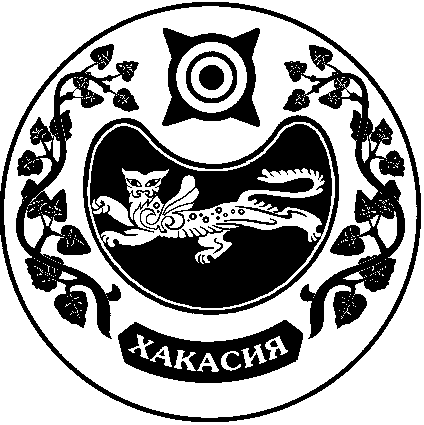 СОВЕТ ДЕПУТАТОВ  УСТЬ-БЮРСКОГО  СЕЛЬСОВЕТА